МИНИСТЕРСТВО НАУКИ И ВЫСШЕГО ОБРАЗОВАНИЯ РОССИЙСКОЙ ФЕДЕРАЦИИФедеральное государственное бюджетное образовательное учреждениевысшего образования«Воронежский государственный технический университет»РАБОЧАЯ ПРОГРАММАмеждисциплинарного курсаМДК. 03.02   Контроль соответствия качества деталей требованиям технической документацииСпециальность: 15.02.08   Технология машиностроения                                  код	           наименование специальностиКвалификация выпускника:   техник - технологНормативный срок обучения:   3 года 10 месяцевФорма обучения:  очнаяАвтор программы  Кошкин Юрий ИвановичПрограмма обсуждена на заседании методического совета СПК   «___»___________20__ года  Протокол № ________Председатель методического совета СПК    Д.А. Денисов  ____________Воронеж 2019 г.Рабочая программа профессионального модуля МДК.03.02. «Контроль соответствия качества деталей требованиям технической документации» разработана на основе федерального государственного образовательного стандарта (далее - ФГОС) по специальности среднего специального образования (далее - СПО) 15.02.08 «Технология машиностроения», утверждённого приказом Министерства образования и науки РФ от 18 апреля 2014 г. № 350.Организация–разработчик: ФГБОУ ВО «Воронежский государственный технический университет», Строительно- политехнический колледж.  Разработчик:Кошкин Юрий Иванович, преподаватель высшей квалификационной категории.Рекомендовано Методическим советом СПКПротокол №1  от20.09. 2019г.Председатель  Методического совета ЕТК ______Д.А. Денисов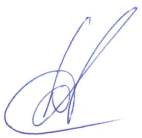 СОДЕРЖАНИЕ    1. Паспорт рабочей профессионального модуляКОНТРОЛЯ СООТВЕТСТВИЯ КАЧЕСТВА ДЕТАЛЕЙ ТРЕБОВАНИЯМ ТЕХНИЧЕСКОЙ ДОКУМЕНТАЦИИОбласть примененияРабочая программа учебной дисциплины является частью основной профессиональной образовательной программы в соответствии с ФГОС по специальности СПО 15.02.08 «Технология машиностроения».Место дисциплины в структуре основной профессиональной образовательной программы:- профессиональный цикл; - общепрофессиональные дисциплины.Цели и задачи дисциплины – требования к результатам освоения дисциплины:В результате освоения дисциплины обучающийся должен уметь:- рассчитывать параметры различных электрических схем;- подбирать по справочным материалам различные электротехнические устройства;- по заданным параметрам определять электротехнические устройства.В результате освоения дисциплины обучающийся должен знать:- методы расчёта электрических цепей;- общую теорию электрических машин, их характерные технические параметры и характеристики, особенности различного вида электрических машин;- принцип работы типовых электронных устройств.       В результате освоения дисциплины формируются общие (ОК) и профессиональные (ПК) компетенции.  Код                      Наименование  результата  обучения  ОК 1              Понимать сущность и социальную значимость своей будущей                        профессии, проявлять к ней устойчивый интерес  ОК 4            Осуществлять поиск, анализ и оценку информации, необходи-                     мой для постановки и решения профессиональных задач, про-                    фессионального и личностного развития  Ок 5           Использовать информационно-коммуникационные технологии                    для совершенствования профессиональной деятельности1.4 Рекомендуемое количество часов на освоение программы дисциплины:общая учебная нагрузка обучающей программы 56 часов,в том числе:взаимодействие с преподавателем обучающегося 36 часа;самостоятельная работа обучающегося 15 часа. 2. СТРУКТУРА И СОДЕРЖАНИЕ УЧЕБНОЙ ДИСЦИПЛИНЫ2.1. Объем учебной дисциплины и виды учебной работы2.2. Тематический план и содержание учебной дисциплины: Выполнение контроля качества изделий и методы его проведенияусловия реализации программы дисциплины3.1. Требования к минимальному материально-техническому обеспечениюРеализация программы дисциплины требует наличия лаборатории: «Электротехника и электроника»Оборудование учебной лаборатории: макеты приборов, осциллографы, вольтметры, звуковые генераторы. Технические средства: диапроектор, кинопроектор, компьютеры «ASUS» Информационное обеспечение обученияПеречень рекомендуемых учебных изданий, Интернет-ресурсов, дополнительной литературыОсновные источники:1 Петленко Б.И. Электротехника и электроника Учебник / Б.И. Петленко, Ю.И. Иньков, А.В. Крашенников – М.: АСАДЕМА, 2003.- 320 с.2 Евдокимов Ф.Е. Теоретические основы электротехники / Ф.Е. Евдокимов – М.: Высшая школа, 2004. – 450 с.Дополнительные источники:1 Новиков П.Н. Задачник по электротехнике Учебник для НПО / П.Н. Новиков, В.Я. Кауфман, О.В. Толчеев – М.: АСАДЕМА, 2003 - 336 с.Методическая литература:Методические указания к выполнению лабораторных работ по дисциплине «Контроль качества изделий и методы его проведения» для студентов технических специальностей колледжа  / Естественно-технический колледж: В.В. Маслов, И.Ю. Винокурова, Л.Н. Мельникова, Н.В. Овсянникова. – Воронеж: ВГТУ, 2006-32с.Интернет-ресурсы:1. http:\\studentik.net4. Контроль и оценка результатов освоения ДисциплиныКонтроль и оценка результатов освоения дисциплины осуществляется преподавателем в процессе проведения практических занятий и лабораторных работ, контрольно – учетных занятий, тестирования, а также выполнения обучающимися индивидуальных заданий, проектов, исследований.УТВЕРЖДАЮДиректор строительно-политехнического колледжа________________/ А.В. Облиенко /_______________________________ 20__ г.ПАСПОРТ РабочеЙ ПРОГРАММЫ УЧЕБНОЙ ДИСЦИПЛИНЫ4СТРУКТУРА и содержание УЧЕБНОЙ ДИСЦИПЛИНЫ5условия реализации Рабочей программы учебной дисциплины11Контроль и оценка результатов Освоения учебной дисциплины12Вид учебной работыОбъем часовОбщая  учебная нагрузка (всего)56Взаимодействие с преподавателем (всего) 36в том числе:     лекционные занятия24     практические занятия12Самостоятельная работа обучающегося (всего)15Подготовка к практическим и оформление отчетовПодготовка к практическим занятиямРабота с учебником, конспектом555Итоговая аттестация в форме дифференцированного зачётаИтоговая аттестация в форме дифференцированного зачётаР.03.02.02 Выполнение контроля качества изделий и методика его проведенияТема 6.1 Качество в машиностроенииСодержание учебного материала8Тема 6.1 Качество в машиностроенииВиды дефектов и причины их образования. Влияние дефектов на эксплуатационные свойства деталей.Контроль и диагностика в машиностроении 8Тема 6.1 Качество в машиностроенииВиды дефектов и причины их образования. Влияние дефектов на эксплуатационные свойства деталей.Контроль и диагностика в машиностроении 82Тема 6.2 Методы контроляСодержание учебного материала42Тема 6.2 Методы контроляКлассификация методов контроля 141Тема 6.2 Методы контроляСпособы проведения контроля состояния технических объектов и измерения физических величин 14Тема 6.2 Методы контроляПрактические занятияТема 6.2 Методы контроляОпределение объем выборки4Тема 6.2 Методы контроляАнализ физического состояния технологического оборудования4Тема 6.2 Методы контроляМетоды исследования состояния технологического оборудования4Самостоятельная работа 18Тематика внеаудиторной самостоятельной работы Эксплуатационные свойства изделий машиностроенияСпособы контроля состояния технических объектовАвтономные и встроенные средства технической диагностикиТематика внеаудиторной самостоятельной работы Эксплуатационные свойства изделий машиностроенияСпособы контроля состояния технических объектовАвтономные и встроенные средства технической диагностики18Результаты обучения(освоенные умения, усвоенные знания)Формы и методы контроля и оценки результатов обучения В результате освоения дисциплины обучающийся должен уметь:применять законы электрических цепей;собирать несложные электрические цепи, находить неисправности, выбирать аппаратуру и контрольно-измерительные приборы для заданных условий;различать полупроводниковые диоды, биполярные и полевые транзисторы, тиристоры на схемах и в изделиях.В результате освоения дисциплины обучающийся должен знать:основные определения;основные характеристики, параметры и элементы электрических цепей при гармоническом воздействии в установившемся режиме;свойства основных электрических цепей с RC и RLC – элементами;цифровые и интегральные схемы: режимы работы, параметры и характеристики.оценки за выполнение лабораторных    работ;оценки за решение задач;оценка за выполнение и отчет по лабораторным работам;оценки за выполнение индивидуальных заданий;оценка на экзамене;оценка за работу на контрольно – учетном занятии;оценка за выполнение и отчет по лабораторным работам;оценка на экзамене;оценка за работу на контрольно –  учетном занятии;оценка за выполнение и отчет по лабораторным работам;оценка на экзамене;оценка за работу на контрольно –  учетном занятии;оценка за выполнение и отчет по лабораторным работам;оценка на экзамене. 